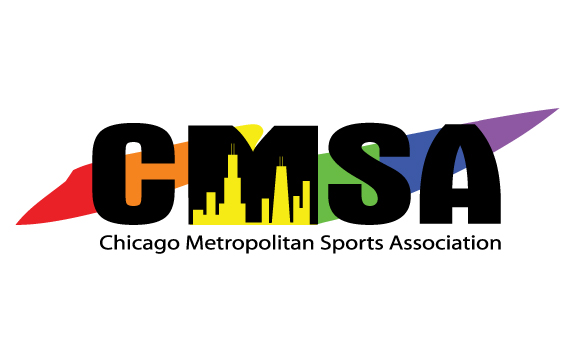 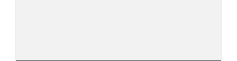 2016-2017Board of Directors MeetingMeeting MinutesDecember 13, 20167:00 – 9:30 pmLocation:  Michael Erwin’s House851 West Gunnison Street, Chicago, Illinois 60640Call to order: 7:07pmPRIOR MEETINGS:Approval of Agenda: removed Pride Bowl item. Dehnke moved to accept amended agenda, Rojas seconded; motion passed. Approval of Prior Minutes (1/Jun/16, 22/Jun/16, 20/Nov/16): Carniello moved; Norris seconded; motion passed.SPECIAL BUSINESS:Treasurer’s Report / Audit Brodie CD matures in January 2017; will talk to bank re: what to do with itRegistration numbers: VBW numbers down, but registration and league a month later this year. Dodgeball leagues currently down. Efforts being made to increase numbers. Request for board to send another email to all members just about dodgeball.Outstanding team fees for VBO – still 20/82 teams.We do not accept checks from Minibar right now b/c account locked.Requests for reimbursements: Dec. 19th last day before end of calendar year.Annual audit: they will note fraudulent activity from league commissioner, will be added to disclosure; they may request additional info re: next steps. They have copy of settlement agreement.Approval of treasurer’s report: Norris moves; Rojas seconded; motion passes.Amendments to Financial Policies, Continued:Proposal 1 (update carryover procedures): Further discussion. Shaw moves to approve as originally proposed; Norris seconded. Motion passes.Proposal 2 (approval threshold / direct payments to vendors): Simpson proposes amendments, adding that payments must be made directly to vendor for purchases over $500 and adding more checks and balances; adding a few others.Perhaps give this draft to auditor.Push for preferred vendors so vendors direct bill CMSA.Further discussion next meeting.Proposal 3 (non-compete): Shaw proposed amendments – minor language changes; 90 days instead of 3 months. (Also proposed up to 5 years instead of 2 years.)Simpson: 50 mile radius instead of 20 mile radius.Shaw and Rice will rework for discussion next meeting.Proposal 4 (whistleblower): Shaw: what about ethics? Perhaps address Code of Conduct future.Rice moved to accept as proposed; Briggs seconded. Motion passed.Update on Financial InvestigationThe Board discussed activity since settlement agreement signed, including communication with others and updates on payment.Website UpdateFeedback received re: use of stock photography for solicitation; pictures of board members.Monthly fee of $9.Rollout: March 1st should be the goal; Jung to largely finish prior to that point.CPD/CPS Elementary School Sports ProgramEmail to be sent to entire board for future discussion.Self DefenseFebruary 18, 2017Budget presented. Doesn’t have to be CMSA members, but marketed to them. Registration to open after holidays.Annual Party UpdateOrganized Chaos to be finalized next week.You Can Play (Mike Pelter) reached out to Felipe, can bring Chris Mosier (first trans Olympian) to our party for free. To be fit into program. Perhaps meet-and-greet. If onstage, not there to promote organization but to speak about his life, etc.YCP would like to meet with main board for January meeting. BOD to share flyer on social media after Jan. 1.Marching band is in – 25-30 ppl.Annual SurveyDone with a few tweaks. To go out early 2017. Prizes to be awarded for participation.Badminton Open Gym IssueErwin to send email to individuals, indicate reviewed communications, hope they still play.Marketing and Registration BrainstormingShaw: event invites to go through CMSA, not just the CMSA sports page. And registrations should be events from whole CMSA.Long-term: keep brainstorming, find incentives for younger new members and retaining members. Make sports more accessible, reach college graduates.Advertising on apps and in bars?Perhaps referral discount for current members?Perhaps board liaisons reach out to commissioners about sponsorship, marketing, social events, etc.?Perhaps additional meetings on this subject?NEW BUSINESS/CLOSE: (10 Minutes)Open ForumCommissioner’s dinner – details set.Center on Halsted: Ricketts family (Cubs Care) does open gym, they’d like CMSA involved. But this is similar to Elementary Sports Program (TBD next meeting).Feedback and Close Next Meeting: January 24th at 7pm at Greg Jung’s, 3764 N. Fremont.Motion to close by Simpson, seconded by Rice. Close at 9.56pm.NameBoard PositionAttended?Michael ErwinPresidentYesMatt SimpsonVice PresidentYesFelipe RojasVice PresidentYesJoshua DehnkeSecretaryYesMichael RiceTreasurerYesCourtney BriggsDirectorYesJulie NorrisDirectorYesDiane CarnielloDirectorYesGreg JungDirectorYesChristina WiesmoreDirectorYesJonathon ShawDirectorYes